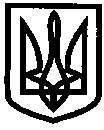 УКРАЇНАУПРАВЛІННЯ ОСВІТИІЗЮМСЬКОЇ МІСЬКОЇ РАДИХАРКІВСЬКОЇ ОБЛАСТІНАКАЗ16.02.2018											№ 66Про комплексне вивчення стану роботи  з питань реалізації державної політики у сфері загальної середньої освіти в Ізюмській загальноосвітній школі І-ІІІ ступенів № 10 Ізюмської міської ради Харківської областіУ відповідності до статей 62 та 66 п.2. Закону України «Про освіту», статей 36, 37, п. 3 Закону України «Про загальну середню освіту», Положення про управління освіти Ізюмської міської ради Харківської області, затвердженого рішенням 28 сесії 7 скликання Ізюмської міської ради Харківської області від 23.12.2016 року    № 0727,  на виконання плану роботи управління освіти Ізюмської міської ради Харківської області на 2018 рік, з метою комплексного вивчення стану роботи з питань реалізації державної політики у сфері загальної середньої освіти в Ізюмській загальноосвітній школі І-ІІІ ступенів № 10 Ізюмської міської ради Харківської області, удосконалення системи управління закладом загальної середньої освіти, надання практичної допомоги директору закладу загальної середньої освіти, НАКАЗУЮ:1. Провести  05-06.03.2018 року комплексне вивчення стану роботи з питань реалізації державної політики у сфері загальної середньої освіти в Ізюмській загальноосвітній школі І-ІІІ ступенів № 10 Ізюмської міської ради Харківської області.2. Утворити комісію управління освіти з комплексного вивчення стану роботи з питань реалізації державної політики у сфері загальної середньої освіти в Ізюмській загальноосвітній школі І-ІІІ ступенів № 10 Ізюмської міської ради Харківської області (далі – комісія) та затвердити її персональний склад (додаток 1).3. Затвердити:3.1. Протоколи комплексного вивчення стану роботи з питань реалізації державної політики у сфері загальної середньої освіти в Ізюмській загальноосвітній школі І-ІІІ ступенів № 10 Ізюмської міської ради Харківської області (додаток 2).4. Комісії з виїздом на місце здійснити вивчення стану роботи з питань реалізації державної політики у сфері загальної середньої освіти в Ізюмській загальноосвітній школі І-ІІІ ступенів № 10 Ізюмської міської ради Харківської області. 05-06.03.20185. Членам комісії надати заступнику начальника  управління освіти Мартинову В.О. для узагальнення аналітичні матеріали за наслідками комплексного вивчення стану роботи з питань реалізації державної політики у сфері загальної середньої освіти в Ізюмській загальноосвітній школі І-ІІІ ступенів № 10 Ізюмської міської ради Харківської області.13.03.20186. Заступнику начальника  управління освіти Мартинову В.О.  узагальнити матеріали за результатами проведеної роботи.До 15.03.20187. Директору Ізюмської загальноосвітньої школи І-ІІІ ступенів № 10 Ізюмської міської ради Харківської області (Сухомлин І.Г.):7.1. Забезпечити необхідні умови для роботи комісії.05-06.03.20187.2. Провести самоаналіз діяльності Ізюмської загальноосвітньої школи І-ІІІ ступенів № 10 Ізюмської міської ради Харківської області  з питань реалізації державної політики у сфері загальної середньої  освіти згідно з програмою комплексного вивчення за затвердженими протоколами та надати результати  самоаналізу до управління освіти на електронному та паперовому носіях.До 05.03.20188. Контроль за виконанням наказу залишаю за собою.Заступник начальника управління освіти	               О.В. БезкоровайнийМартиновЗ наказом ознайомлені:Мартинов В.О.Лесик О.П.Терновська Н.С.Золотарьова Н.М. Сергієнко А.І.
Філонова Н.О.Зміївська Р. С.Погоріла Т.В.Адамов С.І. Денисенко В.О.Рєпіна Л.С.Нижегородцева С.О.Додаток 1ЗАТВЕРДЖЕНОнаказом управління освіти Ізюмської міської ради Харківської області16.02.2018 № 66Комісія управління освітиз комплексного вивчення стану роботи загальноосвітніх навчальних закладів м. Ізюм з питань реалізації державної політики у сфері загальної середньої  освіти Безкоровайний О.В., заступник начальника управління освіти, голова комісії;Мартинов Віктор Олександрович, заступник начальник управління освіти, член комісії;Лесик Олена Петрівна, начальник відділу кадрового та правового забезпечення управління освіти, член комісії;Терновська Наталія Станіславівна, начальник відділу кадрового та правового забезпечення управління освіти, член комісії;Золотарьова Наталія Миколаївна, начальник відділу науково-методичного та інформаційного забезпечення управління освіти, член комісії;Сергієнко Алла Іванівна,  головний спеціаліст відділу змісту та якості освіти управління освіти, член комісії;Філонова Наталія Олександрівна, головний спеціаліст відділу змісту та якості освіти управління освіти, член комісії;Зміївська Рімма Станіславівна, головний спеціаліст відділу змісту та якості освіти управління освіти, член комісії;Погоріла Тетяна Володимирівна, головний спеціаліст відділу науково-методичного та інформаційного забезпечення управління освіти, член комісії;Денисенко Валентина Олексіївна, провідний спеціаліст відділу науково-методичного та інформаційного забезпечення управління освіти, член комісії;Адамов Святослав Ігорович, спеціаліст І категорії відділу науково-методичного та інформаційного забезпечення управління освіти, член комісії;Рєпіна Людмила Сергіївна, інженер з охорони праці групи з централізованого господарського обслуговування закладів та установ освіти управління освіти, член комісії;Нижегородцева Світлана Олексіївна, спеціаліст з питань організації харчування групи з централізованого господарського обслуговування закладів та установ освіти управління освіти, член комісії.Додаток 2ЗАТВЕРДЖЕНОнаказом управління освіти Ізюмської міської ради Харківської області16.02.2018 № 66Протокол перевірки стану методичної роботи з педагогічними кадрами закладів освіти у 2017/2018н.р.Назва закладу____________________________________________________ Оцінка К1 = - максимально можлива кількість балів:  					           n – сума балів, виставлених експертомМаксимально можлива кількість балів – N –98Сума балів, виставлених експертом n = Оцінка : К= = 										Високий рівень – 0,95 ≤ К ≤ 1Достатній рівень – 0,65 ≤ К ≤ 0.95Середній рівень – 0,5 ≤ К ≤ 0,65Початковий рівень – 0 ≤ К ≤ 0,5Загальний висновок експерта ________________________________________________________________________________________________________________________________________________________________________________________________________________________________________________________________________________________________________________________________________________________________________________________________________________________________________________________________________________________________________________________________________________________________________________________________________________________________________Дата проведення експертизи   Експерт  ВНМІЗ управління освіти Золотарьова Н.М.З протоколом експертизи ознайомлені: _______________Протоколвивчення стану діяльності щодо організації роботи з охорони праці в закладі освіти __________________________________________________________(назва ЗНЗ)Висновки та пропозиції.__________________________________________________________________________________________________________________________________________________________________________________________________________________________________________________________________________________________________________________________________________________________________________________________________________________________________________________________________________________________________________________________________________________________________________________________________________________________________________________________________________________________________________________ПідписДатаОзнайомленийПРОТОКОЛвивчення питання ведення ділової документації в ________________________________________ Ізюмської міської ради Харківської областіВисновки та пропозиції.__________________________________________________________________________________________________________________________________________________________________________________________________________________________________________________________________________________________________________________________________________________________________________________________________________________________________________________________________________________________________________________________________________________________________________________________________________________________________________________________________________________________________________________________________________________________________________________________________Дата проведення експертизи     «____»___________2018.З протоколом ознайомлений:      Директор школи ________________          ____________________________________                                 (підпис)                              (Прізвище та ініціали)ПРОТОКОЛвивчення питання ведення ділової документації в ________________________________________ Ізюмської міської ради Харківської областіВисновки та пропозиції.__________________________________________________________________________________________________________________________________________________________________________________________________________________________________________________________________________________________________________________________________________________________________________________________________________________________________________________________________________________________________________________________________________________________________________________________________________________________________________________________________________________________________________________________________________________________________________________________________Дата проведення експертизи     «____»___________2018.З протоколом ознайомлений:      Директор школи ________________          ____________________________________                                 (підпис)                              (Прізвище та ініціали)Протокол перевірки роботи харчоблоку  та  стану  організації  харчування  в ІЗОШ  № 10  Висновки та пропозиції:___________________________________________________________________________________________________________________________________________________________________________________________________________________________________________________________________________________________________________________________________________________________________________________________________________________________________________________________________________________________________________________________________________________________З протоколом ознайомлені:Керівник закладу_______________________Відповідальний за харчування____________Дієтична сестра_________________________Кухар-комірник_________________________Кухар__________________________________Протоколвивчення стану діяльності щодо організації роботи з питань профілактики злочинності, насильства, жорстокого поводженнята соціального захисту учнів Технологія оцінювання:Оцінка: К1 = , де N – максимально можлива кількість балів; n – сума балів, виставлених експертомМаксимально можлива кількість балів – N – 138Сума балів, виставлених експертом n = ______   Високий рівень Достатній рівеньСередній рівень Початковий рівень Оцінка: К3 = ------- =  Загальний висновок ___________________________________________________________________________________________________________________________________________________________________________________________________________________________________________________________________________________________________________________________________________________________________________________________________________________________________________________________________________________________________________________________________________________________________________________________________________________________________________________Дата «______» _______________________ 2018 рокуЕксперт	__________________________________________________З протоколом ознайомлені	 _____________________________________					_____________________________________					_____________________________________Протокол вивчення стану дотримання вимог нормативно-правових документів з трудового законодавства в Ізюмській загальноосвітній школі      І – ІІІ ступенів № 10 Ізюмської міської ради Харківської області  у 2017/2018 н.р.Рекомендації:Дата  ___________________________________________    Підпис експерта  _________________________________  Ознайомлений (а)ПРОТОКОЛ вивчення питання організації інклюзивного навчанняДата проведення експертизи     «____»___________2018 ___________________________________З протоколом ознайомлений:      Директор школи ________________          ____________________________________Протокол вивчення стану організації медичного обслуговування учнів Дата проведення експертизи     «____»___________2018 _________________________З протоколом ознайомлений:      Директор школи ________________          ____________________________________ПРОТОКОЛвивчення стану комп’ютеризації та стану сайту закладу освіти____________________________________________________________________________________________________________________Загальний висновок та пропозиції:_________________________________________________________________________________________________________________________________________________________________________________________________________________________________________________________________________________________________________________________________________________________________________________________________Дата			____________________Експерт		______________________________________________Ознайомлений	______________________________________________ПРОТОКОЛвивчення стану організації виховної роботиу ____________________________________________________ у 2017/2018навчальномуроціМаксимально можлива оцінка : N = 36, сума балів n =              ,   оцінка: k = n  :  N0,96-1  – високий рівень; 0,66 - 0,95  — достатній; 0,51 - 0,65 — середній;  0 - 0,5 – низькийЗагальний висновок: _______________________________________________________________________________________________________________________________________________________________________________________________________________________________________________________________Експерт: ______________________________Директор закладу: ___________________________________________________Протоколвивчення питання щодо організації роботи з обдарованими і талановитими учнями у ____________назва закладуДата проведення експертизи					«____»___________2018 З протоколом ознайомлений			_____________________________Директор школи ____________________________________________________Протокол перевірки безпеки життєдіяльності в закладах освітиЗагальний висновок:________________________________________________________________________________________________________________________________________________________________________________________________________________________________________________________________________Пропозиції: _______________________________________________________________________________________________________________________________________________________________________________________________________________________________________________________________________________________________________________________________________________________________________Дата ______________	Підпис______________	Ознайомлений (а)_____________________________  №п/п№п/пКритеріїМатеріалиОцінюванняОцінюванняОцінюванняОцінюванняВисновки, зауваження№п/п№п/пКритеріїМатеріали0123Висновки, зауваження1.Інформаційне забезпечення планування методичної роботи з педагогічними кадрами.1.1.Наявність нормативно-правових документів та інструктивно-методичних матеріалів.Нормативно-правові документи  та інструктивно-методичні матеріали.1.2.Рівень систематизації існуючої інформаціїПлан роботи закладу1.3.Своєчасність доведення зовнішньої та внутрішньої інформації до учасників освітнього процесуМатеріали педагогічної ради, накази по школі, матеріали у методичному куточку та в учительській1.4.Підведення підсумків роботи над єдиною науково-методичною темою.Матеріали практичних конференцій, педагогічних рад, накази по школі1.5.Виведення результатів роботи над єдиною науково-методичною темою на адміністративний та педагогічний рівні управління.Матеріали педради, протоколи педради, накази2.Планування та облік методичної роботи2.1.Рівень аналітичного та діагностичного забезпечення планування методичної роботи:аргументованість вибору єдиної науково-методичної роботи на поточний навчальний ріктеоретичне та практичне обґрунтування вибору єдиної методичної теми;- визначення мети і завдань методичної роботи.План роботи закладу2.2.Наявність  програми управління методичною роботою закладу:оптимальність обраної моделі організації методичної роботи з педагогічними кадрами;Алгоритм роботи над єдиною методичною проблемою (темою)2.3.Наказ про структуру методичної роботиНаказ по закладу2.4.Відповідність структури методичної роботи закладу його специфіціНаказ по закладу.План роботи.2.5.Відповідність методичних тем (проблем), над якими працюють вчителі методичній темі (проблемі) закладуПлани роботи ШМО2.6.Облік роботи:2.6.1.- протоколи засідань педагогічної ради;Книга протоколів педради2.6.2.- протоколи нарад при директорові;Протоколи нарад при директорові2.6.3.- протоколи засідань методичної ради;Протоколи засідань мето-дичної ради;2.6.4.- протоколи засідань методичних студій, творчих груп, шкіл ППД тощо.Протоколи засідань ШМС2.6.5.- розробки відкритих уроків, позакласних заходів.- матеріали семінарів, конкурсів;Методичні матеріали2.6.6.- матеріали взаємовідвідувань  уроків;Книга обліку взаємовідвідувань уроків2.6.7.- стан ведення документації, її збереження, доступність для користування3.Організація методичної роботи з педагогічними кадрами установи3.1.Організація роботи шкільних м/с, творчих груп, шкіл ППД.Матеріали ШМС3.2.Організація роботи методичної ради закладу:склад ради та розподіл обов’язків між членами ради;основні напрями діяльності методичної ради;дієвість ради.Матеріали методичної ради закладу3.3.Організація роботи з молодими вчителями;План роботи закладу3.4.Організація вивчення досягнень педагогічної науки і ЕПД:перспективний план вивчення ЕПД на 5 років;матеріали про ЕПД та вчителів-новаторів України;банк даних ЕПД вчителів міста, школи;наявність друкованої продукції вчителів закладу;узагальнення досвіду роботи вчителів закладу.Матеріали ЕПД4.Керівництво методичною роботою з боку адміністрації4.1.Безпосередня участь керівників закладу в діяльності м/с, роботі з молодими вчителямиПлан роботи закладу. Плани роботи ШМС. Плани роботи вчителів-наставників, молодих вчителів.4.2.Науковий та методичний рівень аналізів уроків, позакласних закладів, що здійснюють керівники закладу.Книги внутрішкільного контролю керівників закладу4.3.Аналіз стану викладання предметівДовідки, накази, книги протоколів педагогічної ради4.4.Вивчення керівниками закладу стану методичної роботиДовідки, накази4.5.Створення умов для розгортання методичної роботи в школі.Робота методичного кабінету закладу5.Результативність методичної роботи5.1.Ріст навчальних досягнень учнів та рівень їх вихованостіАналітичні матеріали керівників закладу5.2.Результати роботи з обдарованими та здібними учнямиМатеріали по роботі з обдарованими учнями5.3.Вплив методичних заходів на підвищення рівня методики проведення уроківМатеріали педагогічної ради, наради при директорові. Результати перевірочних робіт5.4.Участь педагогічних працівників у професійних конкурсах, педагогічних виставках тощо.Матеріали конкурсів, виставок.5.5.Наявність друкованих творів у педагогів закладуМатеріали вчителів№з/пОб’єкти вивчення Напрямки вивчення стану об’єкта Зауваження та рекомендаціїДокументація з питань охорони праціНаявність та правильність оформлення:- журналу реєстрації вступного інструктажу з охорони праці;- журналу реєстрації інструктажів з охорони праці на робочому місці;- журналу реєстрації інструкцій з охорони праці;- журналу обліку та видачі інструкцій з охорони праці;- журналу реєстрації осіб, що потерпіли від нещасних випадків;- журналу реєстрації нещасних випадків невиробничого характеру;- програми вступного інструктажу з охорони праці для працівників;- затвердженого переліку інструкцій з охорони праці;- інструкцій з охорони праці по посадах та видах робіт;- в посадових інструкціях працівників навчального закладу питань з охорони праці та безпеки життєдіяльності;- організаційних наказів з питань охорони праці, а саме:- наказ про призначення відповідальних за стан охорони праці в структурних підрозділах (приміщеннях);- наказ про призначення відповідального з нагляду за будівлями;- наказ про призначення відповідального за зберігання медично-санітарних книжок про проходження медичного огляду, та за відповідність записів у них;- наказ про призначення відповідального за проведення вступного інструктажу, затвердження програми вступного інструктажу;- наказ про створення постійно діючої комісії з перевірки знань з охорони праці;- наказ про затвердження плану-графіка проведення навчання та перевірки знань з охорони праці працівників закладу на три роки;- наказ про затвердження переліку інструкцій з охорони праці, що діють у закладі;- накази про створення комісій з розслідування обставин нещасного випадку (в разі потреби);- наказ про організацію атестації робочих місць за умовами праці (перед проведенням);- наказ про затвердження переліку робіт з підвищеною небезпекою;- протоколів з  перевірки знань працівників закладу з питань охорони праці та безпеки життєдіяльності;- документації щодо проведення розслідування нещасних випадків серед працівників.Забезпеченість нормативно-правовою базою з питань охорони праці.Документація з питань пожежної безпекиНаявність та правильність оформлення:- журналу реєстрації інструктажів з пожежної безпеки;- інструкцій з пожежної безпеки;- організаційних наказів з питань пожежної безпеки, а саме:- наказ про призначення відповідальних за протипожежний стан у підрозділах (приміщеннях);- наказ про створення постійно діючої пожежно-технічної комісії.Наявність працездатної АПС нового зразку з виведенням на пульт централізованого спостереження.Наявність та комплектність первинних засобів пожежогасіння(вогнегасники, пожежні крани, пожежні щити).Обробка вогнетривким розчином дерев’яних конструкцій.Наявність планів евакуації працівників закладу у випадку пожежі та інших надзвичайних ситуацій. 3.Документація з питань електробезпекиНаявність IV групи з електробезпеки у відповідального за електрогосподарство. Наявність інструкцій з електробезпеки.Наявність засобів індивідуального захисту від ураження електрострумом.- наказ про призначення відповідального за справний стан і безпечну експлуатацію електрогосподарства;Наявність Акту проведення замірів опору ізоляції електроустановок, електропроводки та заземлюючих пристроїв, Акту визначення придатності обладнання близкавкозахисту.№з/пОб’єкти вивчення Напрямки вивчення Зауваження та рекомендаціїРобочий навчальний план- Наявність робочого навчального плану;- затвердження робочого навчального плану в установленому порядку;- відповідність статутних положень і робочого навчального плану у частині:- мови навчання;- запровадження профільного навчання в 10-11 кл;- доцільності використання варіативної частини навчального плану;- забезпечення варіативної частини навчального плану відповідними навчальними програмами.Сергієнко А.І.Відповідність ділової документації навчального закладу наказу Міністерства освіти і науки, молоді та спорту України від 10.05.2011 № 423 «Про затвердження єдиних зразків обовʼязкової ділової документації у загальноосвітніх навчальних закладах усіх типів і форм власності»Класний журнал для I-IV клаcів.Класний журнал для V-XI клаcів.Табель навчальних досягнень учнів
II-IV клаcів.Табель навчальних досягнень учнів
V-XI клаcів.Особова справа.Алфавітна книга запису учнів.Книга наказів з основної діяльності.Книга обліку і видачі свідоцтв та додатків до свідоцтв про базову загальну середню освіту.Книга обліку і видачі атестатів та додатків до атестатів про повну загальну середню освіту, Срібних і Золотих медалей.Журнал групи продовженого дня.Книга протоколів засідання педагогічної ради.	Бланк протоколу державної підсумкової атестації учнів (вихованців) у системі загальної середньої освіти (за наявності).Сергієнко А.І.3Документи обов’язкової звітності - Шкільна мережа, її оптимальність, відповідність кількості учнів у алфавітній книзі, у формі ЗНЗ-1, виданим наказам;- 77-РВК.Сергієнко А.І.4Книги наказів           (з основної діяльності, обліку руху учнів) - Нормативність ведення (прошиті, пронумеровані, скріплені печаткою);- накази про виконання навчальних програм за минулий навчальний рік з усіх предметів (якість констатуючої частини, конкретність рішень);- наявність наказу про випуск учнів, відповідність алфавітній книзі та протоколу педради;- нормативність наказів про відрахування учнів, підстави;- наявність наказу про зарахування учнів до 1, 10 класів, відповідність алфавітній книзі;- наявність наказів про переведення учнів до наступного класу;- наявність наказу про нагородження учнів (відповідність положенням);Сергієнко А.І.6Алфавітна книга, мережа, рух учнів- Нормативність ведення та зберігання;- своєчасність заповнення (по мірі зарахування та відрахування учнів);- відповідність загальної кількості учнів статистичному звіту ЗНЗ-1 станом на 05.09.2017 року;- відповідність нормативам наповнюваності класів.Сергієнко А.І.7Особові справи учнів- Впорядкованість особових справ учнів, їх відповідність кількості учнів за мережею і за класним журналом.- Нормативність ведення та зберігання.- Наявність списків учнів у особових справах класу (з печаткою закладу і підписом директора).- Позначення вибулих і прибулих учнів.- Наявність в особових справах учнів:- заяви батьків (з підписом директора «до наказу»);- копії свідоцтв про народження (завірені печаткою закладу і підписом директора);характеристики (після 1кл.);- підсумкові оцінки  за рік (печатка);- документів про відсутність учня на уроках. Охайність ведення.Сергієнко А.І.8Книга протоколів засідань педагогічної ради, ради закладу- Нормативність оформлення (прошита, пронумерована);- наявність книги реєстрації протоколів;- наявність протоколів щодо розгляду:- робочого навчального плану;- індивідуальне навчання;- інклюзивне навчання;- нагородження учнів.Сергієнко А.І.9Нормативне забезпечення діяльності навчального закладу, ведення іншої ділової документації відповідно до Інструкції - книги видачі свідоцтв, атестатів, Похвальних листів, Похвальних грамот;Сергієнко А.І.10Розклад уроків, графіки, наочність- Нормативність затвердження;- відповідність затвердженому робочому плану (за предметами та за кількістю годин на тиждень, наявність графіків денного навантаження учнів);- дотримання гранично допустимого навантаження учнів;- оптимальність розкладу для учнів:чергування предметів у відповідності до динаміки працездатності учнів (тижневої, денної — (2-3  уроки початкова школа, 2-4 уроки середня та старша - найбільша працездатність);- урахування у розкладі занять  профілю навчання (предмети за профілем—у найбільш працездатний для учнів час);- наявність розкладу предметів з варіативної частини робочого плану;- наявність графіка роботи гуртків, секцій, об’єднань тощо; - наявність розкладу факультативних та індивідуальних занять, графіка проведення тематичного оцінювання навчальних досягнень учнів та  позакласних заходів;Сергієнко А.І.11Класні журнали, журнали груп продовженого дня, обліку роботи гуртків, факультативів, секцій тощо- Організація нормативного збереження класних журналів  попередніх та поточного років;- наявність журналів установленого зразка в усіх класах;- журнали  індивідуального навчання;- нормативність ведення класних журналів:вчителями-предметниками;класними керівниками;- відповідність термінів проведення тематичних, контрольних, лабораторних, практичних робіт згідно з графіком;- тематичний облік навчальних досягнень учнів;- нормативність ведення журналів, обліку роботи гуртків, факультативів, секцій тощо;- здійснення контролю за веденням журналів з боку адміністрації закладу . Сергієнко А.І.№з/пОб’єкти вивчення Напрямки вивчення Зауваження та рекомендації2.Відповідність ділової документації навчального закладу наказу Міністерства освіти і науки, молоді та спорту України від 10.05.2011 № 423 «Про затвердження єдиних зразків обовʼязкової ділової документації у загальноосвітніх навчальних закладах усіх типів і форм власності»Книга наказів з основної діяльності.Книга записів наслідків внутрішнього контролю.Журнал обліку пропущених і замінених уроків.Книга протоколів засідання педагогічної ради.Мартинов В.О.4Книги наказів           (з основної діяльності, обліку руху учнів) - Нормативність ведення (прошиті, пронумеровані, скріплені печаткою);- наявність наказу щодо запобігання травматизму, дотримання вимог охорони праці та безпеки життєдіяльності.Мартинов В.О., 5Контрольно-аналітична діяльність адміністрації - Нормативність ведення книги обліку наслідків внутрішкільного контролю (директор, заступники);- результативність контрольно-аналітичної діяльності (де обговорювалося та розглянуто питання,  наявність довідок, інформацій,  наказів, рішень педрад  тощо);- наявність перспективного плану перевірки стану викладання предметів;- наявність плану (графіку) відвідування уроків та виховних заходів адміністрацією школи.Мартинов В.О.8Книга протоколів засідань педагогічної ради, ради закладу- Нормативність оформлення (прошита, пронумерована);- наявність книги реєстрації протоколів;- наявність протоколів щодо розгляду:- робочого навчального плану;- плану роботи на рік;- питань оздоровлення учнів (вихованців);- запобігання дитячого травматизму та безпеки життєдіяльності;- індивідуальне навчання;- питання  соціального захисту учнів (вихованців);- звіти про проведені екскурсії;- нагородження учнів.Мартинов В.О.9Нормативне забезпечення діяльності навчального закладу, ведення іншої ділової документації відповідно до Інструкції - Журнали обліку вхідного і вихідного листування;- журнал обліку пропущених та заміщених уроків;- журнал обліку звернень та заяв громадян та інше;-  контрольно - візитаційна книга.Мартинов В.О., 10Розклад уроків, графіки, наочність- типові правила внутрішнього розпорядку для працівників державних навчально-виховних закладів України;-Мартинов В.О.№Стан ЗауваженняРекомендації1Кількість дітей, що харчуються  (разом)1- вартість харчування учні 1-4класів1- вартість харчування учні 5-11 класів2Кількість дітей пільгової категорії:-діти-сиріти та позбавлені батьківського піклування, в т.ч. учні 1-4 класів2-діти з малозабезпечених сімей, в т.ч. учні 1-4 класів2-ЧАЄС, в т.ч. учні 1-4 класів-діти-інваліди, в т.ч. учні 1-4 класів3Кількість дітей, що харчуються за кошти4Часи прийому їжі5Кількість посадочних місць в обідній залі 6Наявність буфету, асортиментниймінімум6Печиво та вафлі в асортименті6Соки6Цукерки  карамельні6Халва 7Кількість працівників на харчоблоці 7 7 7 7 78Наявність та ведення технологічної документації:8- перспективне меню8- технологічні картки8- калькуляційні картки8- меню-вимога8- бракеражний журнал сирої продукції8- бракеражний журнал готової продукції8- журнал відходів8- журнал температурного режиму холодильників8- журнал заявок на продукти харчування8- щоденне меню8- заявка на харчування дітей 8- книга складського обліку8- журнал виконання норм харчування9Санітарний стан приміщення91-гарячий цех92-комора93-овочевий цех94- обідня зала95- підсобні приміщення10Наявність та стан комунікацій10- вода10- електрика10- газ11Оснащення харчоблокуХолодильне обладнання1111111111Теплове обладнання1111111111Механічне обладнання1-витяжна вентиляція11Меблі 111-Стіл-  шт.112-Стелаж для посуду-шт113-Шафа для хліба-1 шт12Наявність кухонного  посуду,інвентарю, їх маркування12Каструлі-шт12Пательні-шт12Відра - шт12Тази-шт12Жаровні-шт12Дошки-шт12Ножі - шт12Набор для обробки яєць-шт12Друшляки - шт12Ложки для гарніру-шт12Ополоники, соусники-шт13Наявність столового посуду13Наявність столового посуду13Наявність столового посуду13Наявність столового посуду13Наявність столового посуду14Наявність спецодягу у працівників та його стан14Наявність спецодягу у працівників та його стан14Наявність спецодягу у працівників та його стан14Наявність спецодягу у працівників та його стан14Наявність спецодягу у працівників та його стан14Наявність спецодягу у працівників та його стан15Наявність та стан вагового обладнання, його  повірка15151516Наявність та стан інвентарю для прибирання приміщень16Наявність та стан інвентарю для прибирання приміщень16Наявність та стан інвентарю для прибирання приміщень16Наявність та стан інвентарю для прибирання приміщень16Наявність та стан інвентарю для прибирання приміщень16Наявність та стан інвентарю для прибирання приміщень17Наявність миючих та дезінфікуючих засобів,умови для миття посуду.17Наявність миючих та дезінфікуючих засобів,умови для миття посуду.17Наявність миючих та дезінфікуючих засобів,умови для миття посуду.17Наявність миючих та дезінфікуючих засобів,умови для миття посуду.17Наявність миючих та дезінфікуючих засобів,умови для миття посуду.17Наявність миючих та дезінфікуючих засобів,умови для миття посуду.18Наявність інформаційного куточку  , його зміст19Наявність продуктів харчування в коморі, їх асортимент20Умови зберігання продуктів харчування-Продуктів, що швидко псуються20-Овочів20-Сипучих продуктів,бакалії20-Хлібобулочних виробів20-Готової продукції21Якість продуктів харчування22Асортимент та різноманітність страв22- м’ясні та рибні страви22- гарніри 22- салати та холодні закуски 22- напої22- хлібобулочні вироби23Організація прийому їжі- умови для прийому їжі 23- видача їжі23- організація вживання їжі23- кількість відходів24Наявність контрольних страв та добових проб, умови їх зберігання25Графіки роботи харчоблоку, видачі їжі, щоденного та генерального прибирань.26Відповідність фактичного виходу  страв зазначеному в меню.27Організація питного режиму закладу28Органолептичні якості готових страв, відповідність технологічним та санітарним вимогам29ПРОБЛЕМНІ ПИТАННЯ  ДЛЯ ПРАЦІВНИКІВ ЇДАЛЕНЬ30Організаційна робота- проведення анкет, бесід, лекцій, зборів, наглядна агітація31Ставлення  керівництва закладу до питань з організації харчування32Наявність документів, що регламентують процес організації харчування в закладах освіти (накази, інструкції, постанови, тощо)33План роботи на рік34Наради при директорові, педради, ради закладу35Виконання норм харчування № з/пОб’єкт вивчення№ з/пНапрямки вивчення стану об’єктаСтупінь реалізації показниківВідсутній – 0Недостатній – 1Достатній – 2Оптимальний - 3Зауваження та рекомендаціїЗауваження та рекомендаціїОрганізація роботи питань з соціального захисту учнівОрганізація роботи питань з соціального захисту учнівОрганізація роботи питань з соціального захисту учнівОрганізація роботи питань з соціального захисту учнівОрганізація роботи питань з соціального захисту учнівОрганізація роботи питань з соціального захисту учнівОрганізація роботи питань з соціального захисту учнів1.Нормативно-правове забезпечення організації роботи з питань соціального захисту учнів Наявність та систематизація нормативно-правових і законодавчих документів, що регламентують здійснення роботи з питань соціального захисту учнів1.Нормативно-правове забезпечення організації роботи з питань соціального захисту учнів Забезпечення навчально-методичною літературою та періодичними виданнями з питань соціального захисту учнів2.Планування та контрольно-аналітична діяльність навчального закладу з питань соціального захисту учнів Аналіз змісту плану роботи закладу на рік: - аналітична частина за минулий рік, наявність розгляду питань щодо соціального захисту дітей;- пріоритетні завдання щодо питань соціального захисту дітей, над розв’язанням яких здійснюється робота, обґрунтованість поставлених цілей2.Планування та контрольно-аналітична діяльність навчального закладу з питань соціального захисту учнів Проведення педагогічних рад закладу:- протоколи; - питання, які розглядалися з організації соціального захисту учнів, терміни їх виконання; - актуальність питань, які розглядаються3.Системи організації роботи з соціального захисту учнів та її ефективністьСвоєчасність і повнота доведення інформації з питань соціального захисту прав дітей до учасників навчально – виховного процесу3.Системи організації роботи з соціального захисту учнів та її ефективністьНаявність та оновлення банку даних дітей пільгових категорій:- діти - сироти та ПБП;- малозабезпечені сім’ї/діти,- діти постраждалі внаслідок аварії на ЧАЕС,- діти з інвалідністю,- діти - напівсироти,- діти одиноких матерів,- діти з багатодітних сімей,- діти батьків – інвалідів - діти громадян вимушених переселенців- діти учасників бойових дій- діти з сімей, які перебувають в складних життєвих обставинах;- діти з особливими освітніми потребами та ін.3.Системи організації роботи з соціального захисту учнів та її ефективністьСвоєчасність оформлення відповідних пільг дітям, які цього потребують:- видача Єдиних квитків;3.Системи організації роботи з соціального захисту учнів та її ефективність- організація безкоштовного та пільгового харчування;3.Системи організації роботи з соціального захисту учнів та її ефективність- літнє оздоровлення;3.Системи організації роботи з соціального захисту учнів та її ефективність-працевлаштування дітей – сиріт та позбавлених батьківського піклування;3.Системи організації роботи з соціального захисту учнів та її ефективність-матеріальна допомога випускникам 9, 11 класів;Системи організації роботи з соціального захисту учнів та її ефективність-забезпечення шкільною та спортивною формоюСистеми організації роботи з соціального захисту учнів та її ефективність Створення необхідних умов для дітей з обмеженими фізичними можливостями: (запровадження інклюзивного навчання: спеціальні класи, оформлення індивідуального навчання, доступність до навчальних закладів тощо)Системи організації роботи з соціального захисту учнів та її ефективністьВикористання коштів фонду загального обов’язкового навчанняСистеми організації роботи з соціального захисту учнів та її ефективністьОрганізація роботи з дітьми-сиротами та дітьми, позбавленими батьківського піклування, які виховуються у прийомних сім’ях і дитячих будинках сімейного типу (організація огляду-утримання, інформація щодо навчання та виховання)Системи організації роботи з соціального захисту учнів та її ефективністьЗабезпечення житлом дітей-сиріт та дітей, позбавлених батьківського піклування:- закріплене житло на правах власності (кількість осіб);- закріплене житло на правах користування (кількість осіб);- поставлені на соціальний квартирний облік (кількість осіб);- житло відсутнє, проживають з опікунами/батьками-вихователями (кількість осіб). Організація роботи з профілактики злочинностіОрганізація роботи з профілактики злочинностіОрганізація роботи з профілактики злочинностіОрганізація роботи з профілактики злочинностіОрганізація роботи з профілактики злочинностіОрганізація роботи з профілактики злочинностіОрганізація роботи з профілактики злочинності4.Нормативно-правове забезпечення організації роботи з питань профілактики злочинності:Наявність та систематизація нормативно-правових і законодавчих документів, що регламентують здійснення роботи з питань профілактики злочинності 4.Нормативно-правове забезпечення організації роботи з питань профілактики злочинності:Забезпечення навчально-методичною літературою та періодичними виданнями з питань профілактики злочинності 5.Планування та контрольно-аналітична діяльність навчального закладу з питань профілактики злочинностіАналіз змісту плану роботи закладу на рік: -аналітична частина за минулий рік, наявність розгляду питань профілактики злочинності;-пріоритетні завдання з зазначених питань, над розв’язанням яких здійснюється робота, обґрунтованість поставлених цілей5.Планування та контрольно-аналітична діяльність навчального закладу з питань профілактики злочинностіПроведення педрад закладу :- протоколи; - питання, які розглядалися з організації соціального захисту учнів, профілактики злочинності, терміни їх виконання; - актуальність питань, які розглядаються6.Системи роботи з профілактики злочинності та її ефективністьРобота заступників директорів з виховної роботи, педагогів - організаторів, класних керівників з профілактики злочинності6.Системи роботи з профілактики злочинності та її ефективністьУчнівські організації, їх діяльність6.Системи роботи з профілактики злочинності та її ефективність Взаємодія з управлінням освіти, радами батьків та учнів з питань профілактики злочинності6.Системи роботи з профілактики злочинності та її ефективністьБаза даних учнів, які відносяться до групи ризику (внутрішкільний облік, облік в ювенальній превенції Ізюмського ВП ГУ НП в Харківській області)6.Системи роботи з профілактики злочинності та її ефективністьПризначення громадських вихователів дітям девіантної поведінки (номери наказів)6.Системи роботи з профілактики злочинності та її ефективністьВзаємодія з ювенальною превенцією Ізюмського ВП ГУ НП в Харківській області, службою у справах дітей, управлінням молоді та спорту, медичними і юридичними установами, громадськими організаціями6.Системи роботи з профілактики злочинності та її ефективністьОрганізація роботи з дітьми із сімей, що опинились у складних життєвих обставинах6.Системи роботи з профілактики злочинності та її ефективність Робота Ради профілактики правопорушень:- наказ;6.Системи роботи з профілактики злочинності та її ефективність- план роботи;6.Системи роботи з профілактики злочинності та її ефективність- протоколи засіданьОрганізація роботи з учнями щодо профілактики насильства в сім’їОрганізація роботи з учнями щодо профілактики насильства в сім’їОрганізація роботи з учнями щодо профілактики насильства в сім’їОрганізація роботи з учнями щодо профілактики насильства в сім’їОрганізація роботи з учнями щодо профілактики насильства в сім’їОрганізація роботи з учнями щодо профілактики насильства в сім’їОрганізація роботи з учнями щодо профілактики насильства в сім’ї7.Нормативно-правове забезпечення організації роботи з питань профілактики насильстваНаявність та систематизація нормативно-правових і законодавчих документів, що регламентують здійснення роботи з питань профілактики насильства7.Нормативно-правове забезпечення організації роботи з питань профілактики насильстваМетодичне та інформаційне забезпечення роботи з профілактики попередження насильства.7.Нормативно-правове забезпечення організації роботи з питань профілактики насильстваСвоєчасність оформлення повідомлень про випадки скоєння насильства над дітьми.7.Нормативно-правове забезпечення організації роботи з питань профілактики насильстваСтворення необхідних умов для дітей над якими скоєно насильство.8.Планування та контрольно – аналітична діяльність закладу з питань профілактики насильстваАналіз змісту плану роботи закладу на рік: -аналітична частина за минулий рік, наявність розгляду питань щодо  профілактики насильства ;-пріоритетні завдання з зазначених питань, над розв’язанням яких здійснюється робота, обґрунтованість поставлених цілей8.Планування та контрольно – аналітична діяльність закладу з питань профілактики насильстваПроведення педрад закладу:- протоколи; -питання, які розглядалися з профілактики насильства, терміни їх виконання; - актуальність питань, які розглядаються9.Книга наказів з основної діяльності. Наказ «Про створення соціального паспорта закладу, класів»9.Книга наказів з основної діяльності.Наказ «Про призначення громадського інспектора»9.Книга наказів з основної діяльності.Наказ «Про організацію роботи з питань соціального захисту дітей, та попередження насильства»9.Книга наказів з основної діяльності.Наказ «Про створення комісії з використання фонду загальнообов’язкового навчання»9.Книга наказів з основної діяльності.Наказ «Про огляд-утримання дітей-сиріт та дітей, позбавлених батьківського піклування»9.Книга наказів з основної діяльності.Наказ «Про підсумки роботи з організації роботи з питань соціального захисту дітей та профілактики злочинності»9.Книга наказів з основної діяльності.Наказ «Про призначення відповідального за організацію харчування учнів в закладі»10.Робота з благодійними та громадськими організаціями.З питань соціального захисту учнів10.Робота з благодійними та громадськими організаціями.З питань профілактики правопорушень10.Робота з благодійними та громадськими організаціями.З питань профілактики насильства№ з/пОб’єкт вивченняНапрямки вивчення стану об’єктаЗауваження та рекомендаціїІнформаційне забезпеченняНаявність нормативних документів та дотримання їх вимог:- Конституція України;- Закон України «Про освіту»;- Закон України «Про загальну середню освіту»;- Кодекс законів про працю;- Закон України «Про відпустки»;- Інструкція з ведення ділової документації;- Типове положення про атестацію педагогічних працівників;- накази, методичні листи органів управління освітою та іншіНормативно-правові аспекти функціонування закладу освітиНаявність статуту про навчальний закладПланування роботи з кадрамиПлан роботи на рік:- наявність аналізу кадрового забезпечення;- робота з молодими спеціалістами.Комплектування обслуговуючим персоналом та педагогічними кадрами навчальних закладівАналіз роботи щодо кадрового забезпечення навчального закладу Комплектування обслуговуючим персоналом та педагогічними кадрами навчальних закладівНаявність статистичних звітів з кадрових питаньКомплектування обслуговуючим персоналом та педагогічними кадрами навчальних закладівШтатний розпис:Комплектування обслуговуючим персоналом та педагогічними кадрами навчальних закладів- нормативність затвердженняКомплектування обслуговуючим персоналом та педагогічними кадрами навчальних закладів- всього працівників за штатним розписом, в тому числі педагогічних.Комплектування обслуговуючим персоналом та педагогічними кадрами навчальних закладівПлинність:- прийнято на роботу у 1017/2018 н.р.;- звільнено з роботи у 1017/2018 н.р.Комплектування обслуговуючим персоналом та педагогічними кадрами навчальних закладівНаявність вакансій:- педагогічних кадрів;- обслуговуючого персоналу.Комплектування обслуговуючим персоналом та педагогічними кадрами навчальних закладівНаявність сумісниківКомплектування обслуговуючим персоналом та педагогічними кадрами навчальних закладівКількість працівників, які перебувають у соціальних відпусткахКомплектування обслуговуючим персоналом та педагогічними кадрами навчальних закладівВідомості про прибуття молодих спеціалістівЯкісний склад педагогічних працівників закладу освітиЗа освітою:Якісний склад педагогічних працівників закладу освіти- вища Якісний склад педагогічних працівників закладу освіти- неповна вища (мол. спеціаліст)Якісний склад педагогічних працівників закладу освіти- загальна середняЯкісний склад педагогічних працівників закладу освітиЗа кваліфікаційними категоріями:Якісний склад педагогічних працівників закладу освіти- вища;Якісний склад педагогічних працівників закладу освіти- першаЯкісний склад педагогічних працівників закладу освіти- другаЯкісний склад педагогічних працівників закладу освіти- спеціалістЯкісний склад педагогічних працівників закладу освіти- педагогічні звання Якісний склад педагогічних працівників закладу освітиВіковий складЯкісний склад педагогічних працівників закладу освіти- до 30 років;Якісний склад педагогічних працівників закладу освіти- від 30 до 40 років;Якісний склад педагогічних працівників закладу освіти- від 40 до 50 років;Якісний склад педагогічних працівників закладу освіти- від 50 до 55 років;Якісний склад педагогічних працівників закладу освіти- від 55 років.Організація роботи з кадрамиОсобові справи працівників:Організація роботи з кадрами- відповідність кількості особових справ кількості працівників;Організація роботи з кадрами- наявність документів, систематизація;Організація роботи з кадрами- обґрунтованість і обумовленість розстановки кадрів за спеціальністю і освітою;Організація роботи з кадрами- заповнення картки форми П-2Організація роботи з кадрамиПосадові інструкції працівників - відповідність нормативам;- затвердження адміністрацією;- ознайомлення працівниківОрганізація роботи з кадрамиКнига обліку трудових книжок:- прошита4- пронумерована;- скріплена печаткою;- нормативність ведення.Організація роботи з кадрамиТрудові книжки працівників:нормативність ведення записів, їх відповідність наказамОрганізація роботи з кадрами- відповідність кількості трудових книжок кількості працівниківОрганізація роботи з кадрами- внесення відповідних записів до картки форми П-2Організація роботи з кадрамиКнига реєстрації наказів з кадрових питань:- нормативність ведення (прошита, пронумерована, скріплена печаткою).Організація роботи з кадрамиНакази з кадрових питань:Організація роботи з кадрами- своєчасність видання наказів;Організація роботи з кадрами- відповідність номера наказу номеру у книзі  реєстрації;Організація роботи з кадрами- наявність підписів про ознайомлення з наказами;Організація роботи з кадрами- виконання Інструкції з ведення ділової документаціїОрганізація роботи з кадрамиНормативність видання наказів:Організація роботи з кадрами- про призначення, про звільнення, про роботу за сумісництвомОрганізація роботи з кадрамиДотримання вимог Закону України «Про відпустки»:Організація роботи з кадрами- наявність своєчасно (відповідно до Колективного договору) затвердженого і погодженого з профкомом графіка відпусток працівників у поточному календарному році. Організація роботи з кадрами- доведення його до всіх працівниківОрганізація роботи з кадрами- забезпечення права працівників на повну щорічну основну відпустку через 6 місяців після прийняття на роботу.Організація роботи з кадрами- забезпечення права педпрацівників на повну щорічну основну відпустку в літній період до 6 міс. після прийняття на роботу.Організація роботи з кадрами- повідомлення працівників про конкретний період відпустки за 2 тижні.Організація роботи з кадраминормативність надання додаткових, соціальних та відпусток без збереження заробітної платиОрганізація роботи з кадрамивнесення відповідних записів до картки форми П-2Нормативність підвищення кваліфікації педагогічних працівниківПерспективне планування підвищення кваліфікації педагогічних працівників терміном на п’ять років.Нормативність підвищення кваліфікації педагогічних працівниківПоточне планування підвищення кваліфікації педагогічних працівників терміном на один рік.Нормативність підвищення кваліфікації педагогічних працівниківЗвітно-аналітична документація за підсумками виконання перспективного та поточного планування.Нормативність проведення атестації педагогічних працівниківСтворення та робота атестаційної комісії.Нормативність проведення атестації педагогічних працівниківДотримання порядку та термінів проведення атестації.Нормативність проведення атестації педагогічних працівниківОформлення атестаційної документації (накази, протоколи засідання атестаційної комісії, атестаційні листи, подання, характеристики).№ з/пОб’єкт вивчення Показники вивчення стану об’єкту Зауваження І.Система роботи з виконання вимог законодавчої та нормативної бази з даного питання1.  Наявність нормативних документів з цього питання.І.Система роботи з виконання вимог законодавчої та нормативної бази з даного питання2. Своєчасність ознайомлення                     працівників школи з нормативними документами, що регулюють організацію інклюзивного навчання.І.Система роботи з виконання вимог законодавчої та нормативної бази з даного питання3. Наявність в плані роботи відповідного розділу, відповідність до річного плану розгляду питання організації інклюзивного навчання на засіданнях педагогічної ради, нарадах при директорові, засіданнях методичного об’єднання класних керівників тощо.І.Система роботи з виконання вимог законодавчої та нормативної бази з даного питання4. Нормативність здійснення обліку учнів відповідно до «Порядку ведення 
обліку дітей шкільного віку та учнів», затвердженого Постановою КМУ від 13.09.2017 № 684: наявність списків дітей шкільного віку з вадами розумового та фізичного розвитку.ІІ.Підстави для організації інклюзивного навчання5. Наявність пакета документів, які є підставою для організації інклюзивного навчання учнів:- заяви батьків або осіб, які їх замінюють; 
- довідки ПМПК;- погодження з управлінням освіти;- наказу директора.ІІІ. Організація інклюзивного навчання6. Відповідність робочого навчального плану.ІІІ. Організація інклюзивного навчання7. Відповідність навчальних програм ІІІ. Організація інклюзивного навчання8. Нормативність затвердження розкладу занять: 
- наявність письмового погодження з батьками учнів,- відповідність навчальному плану;- особова справа;- класний журнал.ІІІ. Організація інклюзивного навчання9. Нормативність ведення журналу асистента вчителя та журналу корекційних занять: 
- відповідність встановленому зразку, 
- нормативність оформлення;ІІІ. Організація інклюзивного навчання10. Відповідність фахової освіти вчителів до предмета, який викладаєтьсяIV.Здійснення контрольно-аналітичної діяльності адміністрацією навчального закладу11. Наявність та глибина аналітичних матеріалів, планування роботи щодо організації та контролю за організацією інклюзивного навчанняIV.Здійснення контрольно-аналітичної діяльності адміністрацією навчального закладу12. Результативність контрольно-аналітичної діяльності (наявність довідок, наказів, рішень педради).№ з/пФактори, що забезпечують відповідний стан діяльностіКритерії оцінювання Зауваження та рекомендації1Річний план роботи закладуНаявність розділу, заходів з питань експертизи, змістовність.1Річний план роботи закладуВрахування нормативно-правових вимог щодо організації медичного обслуговування учнів у закладі1Річний план роботи закладуҐрунтовність аналізу роботи за минулий навчальний рік з питань експертизи.1Річний план роботи закладуСтан роботи  щодо покращання медичного обслуговування учнів.1Річний план роботи закладуСтан організації роботи  щодо профілактики різних видів захворювання.1Річний план роботи закладуКонкретність поставлених перед педагогічним колективом завдань.1Річний план роботи закладуЗазначення відповідальних.1Річний план роботи закладуНаявність позначок про виконання.2Книга протоколів педагогічної радиКонкретність поставлених перед педагогічним колективом завдань з питань забезпечення  медичного обслуговування учнів, профілактики різних видів захворювань.2Книга протоколів педагогічної радиСвоєчасність і повнота доведення інформації з питань медичного обслуговування учнів та обстеження працівників.2Книга протоколів педагогічної радиОрганізація контролю за виконанням прийнятих рішень.2Книга протоколів педагогічної радиНаявність протоколів, їх змістовність, оптимальність визначених строків.3Накази   Про організацію роботи  щодо забезпечення  медичного обслуговування учнів,  профілактики різних видів захворювань тощо.3Накази  Про підсумки роботи закладу щодо дотримання санітарного законодавства, покращання медичного обслуговування учнів, профілактики різних видів захворювання.3Накази   Про проведення  профілактичних медичних оглядів (перед початком навчального року, канікул, поглиблених) учнів3Накази  Про призначення відповідальної особи за  веденням форми первинного обліку N 1-ОМК «Особова медична книжка» 3Накази  Своєчасність видання наказів4 Забезпечення медичного обслуговування учнівВпорядкованість медичних карт учнів, їх відповідність кількості учнів, списків.4 Забезпечення медичного обслуговування учнівНаявність листків здоров’я, правильність їх заповнення.4 Забезпечення медичного обслуговування учнівАналіз стану проведення профілактичних медичних оглядів учнів перед початком навчального року, канікул. 4 Забезпечення медичного обслуговування учнівАналіз стану проведення поглиблених профілактичних  медичних оглядів. 4 Забезпечення медичного обслуговування учнівСвоєчасність доведення інформації про стан здоров’я батькам учнів за результатами  проведених поглиблених профілактичних медичних оглядів.5 Класні журналиВідповідність обліку пропущених уроків на предметних сторінках і в зведеному обліку відсутності учнів.5 Класні журналиНаявність та правильність заповнення згідно з нормативними вимогами листків здоров’я учнів.6 Наявність , оснащення, розташування медичного кабінетуНаявність  медичного кабінету (блоку).6 Наявність , оснащення, розташування медичного кабінетуСвоєчасність забезпечення медичного кабінету необхідними медикаментами;6 Наявність , оснащення, розташування медичного кабінетуСтан обладнання  медичного кабінету згідно з вимогами Додатка № 5 «Державних санітарних правил і норм влаштування, утримання загальноосвітніх навчальних закладів та організації навчально-виховного процесу» ДСанПіН 5.5.2.001-08.7Дотримання санітарних правил і норм влаштування, утримання загальноосвітнього навчального закладуОрганізація роботи щодо проведення карантинних заходів7Дотримання санітарних правил і норм влаштування, утримання загальноосвітнього навчального закладуДотримання повітряно-теплового режиму8 Організація санітарно-просвітницької роботи, санітарно-гігієнічної освіти Наявність сучасних інформаційних матеріалів з питань медичного обслуговування учнів.8 Організація санітарно-просвітницької роботи, санітарно-гігієнічної освіти  Стан   санітарно-просвітницької роботи (наявність протоколів, наказів тощо)№з/пОб’єкт вивченняПоказники вивчення стану об’єктаЗауваження та рекомендаціїСайт закладу освітиОновлення новин (не менше ніж один раз на 2 тижні)Благодійні внески (не менше ніж один раз на 15 днів)Виконання Ст. 15 Закону України  «Про доступ до публічної інформації» та Ст. 30 Закону України «Про освіту»Стан комп’ютеризації закладу освітиКількість та стан комп’ютерної техніки в закладі.Кількість та стан мультимедійної техніки в закладі.Ведення та систематизація електронної документації№ з/пОб'єкти вивченняНапрямки вивчення стану об'єктаЗауваження0 - 31Нормативно-правове забезпечення виховного процесуНаявність правових та законодавчих документів, що регламентують здійснення виховного процесу у навчальному закладі: закони України «Про освіту», «Про загальну середню освіту», «Про охорону дитинства», постанова Кабінету Міністрів України від 27.08.10 №778 «Про затвердження положення про загальноосвітній навчальний заклад», Програма «Основні орієнтири виховання учнів 1-11 класів загальноосвітніх навчальних закладів України», інструктивно-методичні документи з виховної роботи2Нормативно-правове забезпечення виховного процесуНаявність друкованих робіт педагогічних працівників закладу з проблем виховання.3Нормативно-правове забезпечення виховного процесуЗабезпечення навчального закладу навчально-методичною літературою та періодичними виданнями з питань виховної роботи.4Планування виховної роботиПлан роботи навчального закладу на рік:наявність та ґрунтовність аналізу стану виховного процесу минулого навчального року;визначення пріоритетних напрямів організації виховної роботи на поточний рік, відповідність поставлених завдань проблемі, над якою працює район, заклад;охоплення плануванням усіх напрямів виховної роботи (організаційна діяльність, зміст плану виховної роботи на рік, форми учнівської діяльності, їх конкретність та доцільність проведення, створення умов щодо діяльності учнівських об’єднань, план роботи МО класних керівників, план роботи з батьками, контрольно-аналітична діяльність);конкретність запланованих заходів, визначення термінів виконання та відповідальних осіб.5Аналіз роботи методичного об'єднання класних керівниківпроблема, над якою працює МО, основні завдання на поточний рік, план роботи;наявність списків членів МО, протоколів, матеріалів засідань, банку даних узагальненого педагогічного досвіду з питань виховної роботи;підвищення фахової майстерності класних керівників:  плани самоосвіти, Школи молодого класного керівника, ЕПД,підготовка творчих робіт, виступів, доповідей, участь у конкурсах педагогічної майстерності тощо;матеріали моніторингових досліджень з питань виховної роботи.6 Охоплення учнів (вихованців) різними формами виховної роботиГрафік проведення загальношкільних масових заходів.Участь учнів в обласних, всеукраїнських, міжнародних заходах, їх результативність.7Контрольно-аналітична діяльністьКнига наказів з основної діяльності (наявність наказів з питань організації та підсумків виховної роботи).Розгляд питань виховної роботи на педрадах, нарадах (протоколи).Результативність контрольно-аналітичної діяльності з питань виховної роботи (де обговорювалося питання, наявність довідок, інформацій, наказів тощо).Організація роботи навчального закладу щодо виконання наказів, рекомендацій (листів) відділу освіти з питань виховної роботи.8Створення системи виховної роботи у навчальному закладі, спрямованої на: Формування загальнолюдських цінностей та духовних пріоритетів, виховання патріотизму, моральності, поваги до історичного минулого;відродження кращих духовних надбань українського народу, розвиток і підтримка традицій вшанування сімейних цінностей;залучення дітей до участі у різних сферах діяльності на основі їх нахилів та здібностей;творчий розвиток особистості;формування основ естетичної культури, оволодіння цінностями і знаннями в галузі світового та народного мистецтва, музики, архітектури, ремесел;підвищення рівня правової культури дітей;формування навичок культури здорового способу життя; розвиток спортивно-оздоровчої роботи;розвиток еколого-натуралістичної діяльності;профілактика поширення ксенофобських і расистських проявів серед дітей; випадків фізичного і психічного насильства;превентивне виховання.9Розвиток учнівського самоврядуванняНаявність дитячого об'єднання (назва, емблема, девіз, статут).Форма діяльності організації (традиційна, ігрова, модель державного устрою).Структура, основні напрямки діяльності та їх доцільність.Планування: кількість заходів та їх різноплановість, проектна діяльність.Наявність періодичного інформаційного органу (добірка випусків).Співпраця з батьківською громадськістю, педагогічним колективом, органами місцевого самоврядування.План роботи Школи лідерів.10Розвиток дитячо-юнацького туризму і краєзнавстваОрганізація та моніторинг екскурсійної діяльності (навчально-тематичні екскурсії по району, області, Україні, за кордон).Розгляд питань про організацію екскурсійної діяльності, розвитку краєзнавства на педрадах, нарадах тощо.11Форми виховної роботиІнформаційно-масові: дискусії, конференції, інтелектуальні аукціони, ринги, вечори, подорожі до джерел рідної культури, історії, держави і права, «жива газета» тощо.Діяльнісно-практичні групові: свята, театр-експромт, ігри-драматизації, ярмарки, народні ігри, огляди-конкурси, олімпіади.Інтегративні: шкільні клуби, КВК, фестивалі.Наочні: шкільні музеї, кімнати і зали, галереї, виставки дитячої творчості, книжкові виставки, тематичні стенди тощо.12Організація дозвілля школярівПлани виховної роботи на канікулах.Охоплення учнів гуртковою роботою з урахуванням здібностей та інтересів вихованців.Графіки проведення та матеріали роботи предметних гуртків.Залучення до участі у гуртках дітей пільгового контингенту та дітей «групи ризику».№ з/пОб’єкт вивченняНапрямки вивчення стану об’єктаЗауваження та рекомендаціїНормативно –правове забезпечення організації роботи з обдарованими і талановитими учняминаявність основних нормативних документів щодо організації роботи з обдарованими і талановитими учнями;Організація роботи з обдарованими і талановитими учнями- план роботи на рік;- накопичення інформаційно – аналітичного матеріалу; - рівень систематизації існуючих матеріалів, інформаційний банк даних;- створення умов для навчання обдарованих і талановитих дітей (вибір варіативної складової робочого навчального плану закладу загальної середньої освіти).- висвітлення діяльності НТУ (наукового товариства учнів).Навчально – методичне забезпечення роботи з обдарованими і талановитими учнями- програмне забезпечення роботи з обдарованими і талановитими учнями (наявність програм, забезпечення підручниками, навчальними посібниками, авторські програми);- розробка методичних рекомендацій щодо організації роботи з обдарованими і талановитими учнями;Психологічний супровід обдарованих і талановитих учнів- діагностика творчих здібностей учнів закладу;- наявність індивідуальних психолого – педагогічних програм обдарованих і талановитих учнів.№ п/пНапрями перевірки Зміст питаньЗауваження 1.Нормативно-правові аспекти1.1. Наявність нормативних документів з питань попередження усіх видів дитячого травматизму (Закони України "Про загальну середню освіту", "Про дорожній рух", "Про пожежну безпеку", положення "Про організацію охорони праці та порядок розслідування нещасних випадків у загальноосвітніх навчальних закладах", інші нормативно-правові документи) Організація роботи з вхідною і вихідною документацією.1.Нормативно-правові аспекти1.2. Рівень обізнаності адміністрації закладу освіти з вимогами законодавчих, нормативних, інструктивних матеріалів.1.Нормативно-правові аспекти1.3. Рівень систематизації матеріалів.1.Нормативно-правові аспекти1.4. Своєчасність і повнота доведення інформації з даних питань до учасників освітнього процесу (протоколи нарад, зборів, бесіди).2.Організаційні аспекти2.1. Створення умов для навчання учнів. Дотримання санітарно-гігієнічних умов при проведенні уроків хімії, фізики тощо.2.Організаційні аспекти2.2. Наявність правил з безпеки життєдіяльності під час уроків хімії, фізики тощо.2.Організаційні аспекти2.3.Організація роботи навчального закладу з питань попередження дитячого травматизму:• своєчасне видання наказів;• проведення інструктажів учнів з безпеки життєдіяльності при проведенні занять, екскурсій, позашкільних заходів тощо;профілактичний медогляд учнів.2.Організаційні аспекти2.4.. Наявність кабінету, куточків щодо профілактики усіх видів дитячого травматизму. Забезпеченість наочністю.3.Кадрові аспекти3.1.Укомплектованість      педагогічними      кадрами. Педнавантаження вчителів (книга особового складу педпрацівників, наказ про тарифікацію). Викладання  Основи  здоров’я в початковій, середній школі.3.Кадрові аспекти3.2. Підвищення кваліфікації та професійної майстерності учителів, які викладають Основи  здоров’я.4.Управлінські аспекти4.1. Визначення відповідального за організацію та проведення роботи закладу з питань попередження усіх видів дитячого травматизму.4.Управлінські аспекти4.2. Планування роботи закладу освіти з питань попередження дитячого травматизму. Наявність аналізу роботи з даного питання за минулий рік, наявність висновків, завдання на поточний рік.4.Управлінські аспекти4.3. Проведення навчально-виховного процесу відповідно до навчального плану. Системність у проведенні уроків з предмету основи здоров’я, наявність записів у журналах, відповідних зошитів у учнів тощо.4.Управлінські аспекти4.4. Організація роботи з батьками щодо профілактики та попередження усіх видів дитячого травматизму (загальношкільні збори).4.Управлінські аспекти4.5. Система внутрішкільного контролю за станом роботи з питань попередження дитячого травматизму: - планування (графік) перевірки стану викладання предмету Основи здоров’я; - наявність аналізу навчальних досягнень учнів з предмету Основи здоров’я; - здійснення та системність контролю з боку медичного персоналу за дотриманням санітарно-гігієнічних вимог щодо місць проведення занять, динамічних наглядів за станом здоров'я учнів на уроках фізичного виховання; - узагальнення матеріалів (довідки, накази); - виконання програм з предмету основи здоров'я і фізична культура (1-11 класи)4.Управлінські аспекти4.6. Наявність журналів проведення інструктажів5.Вивчення стану роботи з питань попередження дитячого травматизму5.1. Контроль за станом викладання предмету Основи здоров’я5.Вивчення стану роботи з питань попередження дитячого травматизму5.2.Забезпечення посібниками, методичною літературою5.Вивчення стану роботи з питань попередження дитячого травматизму5.3. Залучення до проведення профілактичної роботи представників ДАІ,МНС, пожежної охорони, медичних працівників.5.Вивчення стану роботи з питань попередження дитячого травматизму5.4. Організація роботи з батьками5.Вивчення стану роботи з питань попередження дитячого травматизму5.5. Організація роботи з безпеки життєдіяльності через учнівське самоврядування, шкільні гуртки тощо.